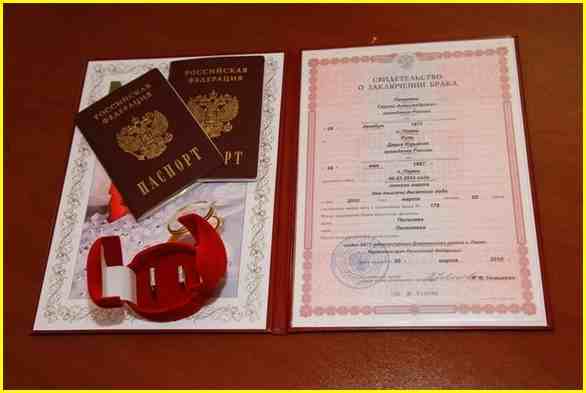  	Уважаемые жители Сакмарского района, доводим до Вашего сведения, что через МФЦ Сакмарского района («Мои документы»)  вы можете подать заявление на заключения брака. Для этого вам необходимо прийти в наш офис «Мои документы» и принести собой следующие документы:1) документ, удостоверяющий личность;2) документ о прекращении предыдущего брака, если он существовал;3) документ о семейном положении для иностранных граждан;4) разрешение на  вступление в брак до достижения брачного возраста, выданное главой администрации городского округа, муниципального района в рамках переданных полномочий;5) документ, подтверждающий уплату государственной пошлины.Госпошлина за данную услугу составляет – 350 рублей.По всем возникшим вопросам, вы можете обращаться по телефону: 8(35331) 22-1-68.Будем рады видеть вас по адресу: Сакмарский район, с. Сакмара, ул. Советская, д. 49 («Мои документы»).